ZADATAK 1: Prepiši tekst u bilježnicu  i odgovori na pitanja.Sudionici u prometu su: PJEŠACI  I VOZAČI. Svi sudionici u prometu moraju poštivati PROMETNA PRAVILA.Pješaci prelaze cestu na PJEŠAČKOM PRIJELAZU ILI ZEBRI.Ako postoji semafor cestu prelazimo kad je upaljeno ZELENO SVJETLO.PITANJA:1. Tko sudjeluje u prometu?2. Sudionici u prometu moraju se pridržavati___________________________.3. Gdje prelaze pješaci cestu?________________________________________________________________.4. Cestu prelazimo kada je upaljeno___________________________SVJETLO.ZADATAK 2: Oboji ispravno slike!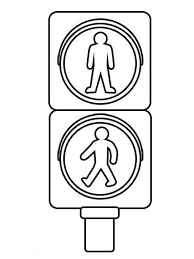 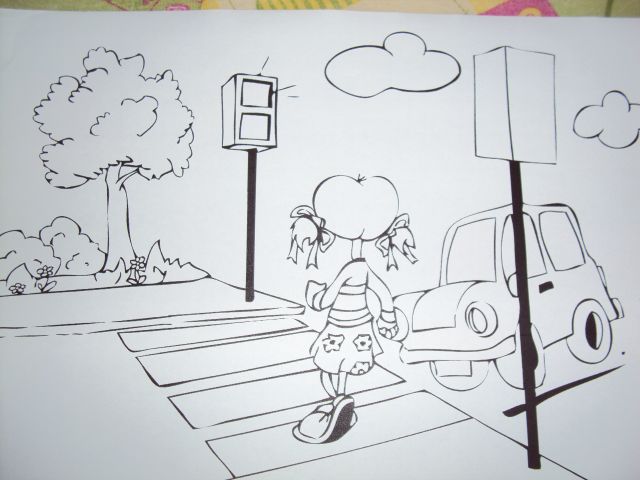 